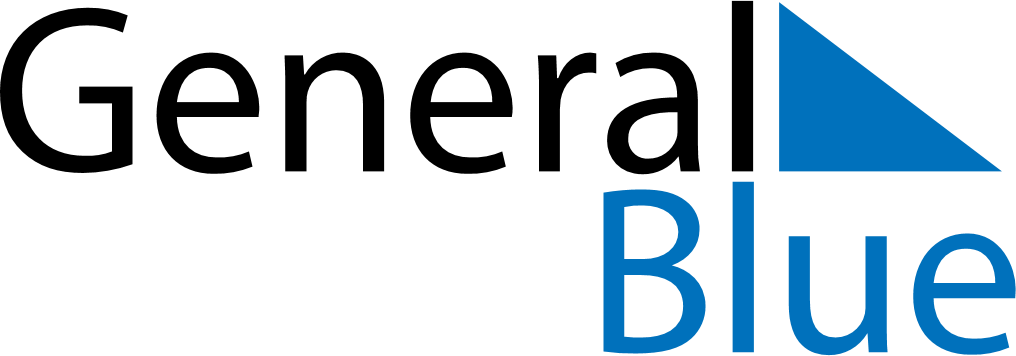 2022 – Q2Ukraine  2022 – Q2Ukraine  2022 – Q2Ukraine  2022 – Q2Ukraine  2022 – Q2Ukraine  2022 – Q2Ukraine  AprilMondayTuesdayWednesdayThursdayFridaySaturdaySundayApril123April45678910April11121314151617April18192021222324April252627282930AprilMayMondayTuesdayWednesdayThursdayFridaySaturdaySundayMay1May2345678May9101112131415May16171819202122May23242526272829May3031JuneMondayTuesdayWednesdayThursdayFridaySaturdaySundayJune12345June6789101112June13141516171819June20212223242526June27282930JuneApr 24: Orthodox EasterApr 25: Orthodox EasterMay 1: Labour DayMay 2: Labour DayMay 3: Labour Day (substitute day)May 9: Victory DayJun 12: PentecostJun 13: PentecostJun 28: Constitution Day